                                                                             Escola Municipal de Educação Básica Augustinho Marcon                                                                             Catanduvas(SC), julho de 2020.                                                                             Diretora: Tatiana M. B. Menegat.                                                                                                                                                                                                    Assessora Técnica-Pedagógica: Maristela Apª. B. Baraúna.                                                                             Assessora Técnica-Administrativa: Margarete P. Dutra.                                                                                                                                                                Professora: Eliane Borges.                                                                       2º ano                       AULA 07 - SEQUÊNCIA DIDÁTICA - 13/07/2020 ATÉ 17/07/2020 7º Momento: Os alunos deverão ler com calma o texto: AMBIENTE NATURAL E AMBIENTE MODIFICADO. Após a leitura copiar o texto cuidando os espaçamentos que ele tem no título e nos parágrafos. A seguir farão interpretação do texto com algumas perguntas relacionadas ao mesmo e outras com respostas pessoais. Por último deverão procurar em jornais e revistas figuras com os dois tipos de ambientes, ambientes naturais e ambientes modificados.ATIVIDADE 01-  LEIA COM ATENÇÃO O TEXTO, EM SEGUIDA, COPIE NO SEU CADERNO.                                                AMBIENTE NATURAL E AMBIENTE MODIFICADO   TUDO QUE NOS RODEIA FORMA O AMBIENTE.    AS FLORESTAS, AS PRAIAS, OS DESERTOS, OS OCEANOS, OS CAMPOS, ETC. SÃO AMBIENTES NATURAIS.    O SER HUMANO MODIFICA A NATUREZA PARA VIVER CONFORME SUA NECESSIDADE, CONSTRUINDO PRÉDIOS, RUAS, AVENIDAS, PONTES E VIADUTOS QUE CHAMAMOS DE AMBIENTES MODIFICADOS.ATIVIDADE 02 -  COMPLETE AS FRASES CONFORME O TEXTO E RESPONDA AS QUESTÕES.AMBIENTES NATURAIS SÃO AS _____________________________________________AMBIENTES MODIFICADOS SÃO OS _________________________________________O AMBIENTE ONDE VOCÊ MORA É NATURAL OU MODIFICADO?VOCÊ PREFERE MORAR EM UM AMBIENTE NATURAL OU MODIFICADO? POR QUÊ?QUE LUGAR DE SUA CASA VOCÊ MAIS GOSTA? POR QUÊ?ATIVIDADE 03 -  RECORTE DE REVISTAS OU JORNAIS FIGURAS DE AMBIENTES NATURAIS E DE AMBIENTES MODIFICADOS, COLE EM SEU CADERNO.            BOA SEMANA A TODOS!!! NÃO ESQUEÇAM DE MANDAR FOTOS DAS ATIVIDADES, BEIJOS.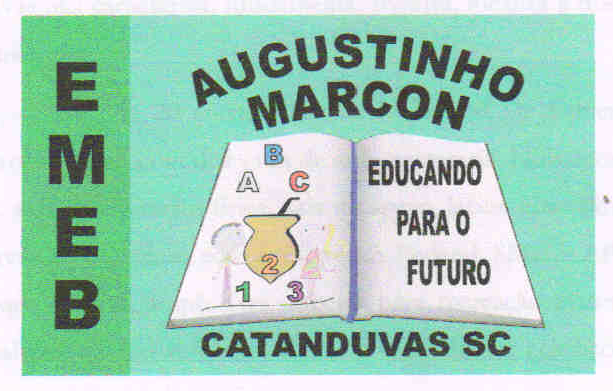 